  MADONAS NOVADA PAŠVALDĪBA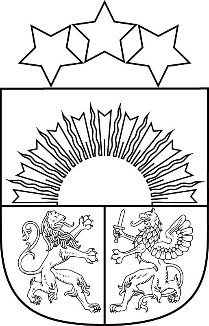 Reģ. Nr. 90000054572Saieta laukums 1, Madona, Madonas novads, LV-4801 t. 64860090, e-pasts: pasts@madona.lv ___________________________________________________________________________MADONAS NOVADA PAŠVALDĪBAS DOMESLĒMUMSMadonā2022. gada 20. aprīlī					            				Nr.217        					                                                     (protokols Nr. 10, 2. p.)Par nekustamā īpašuma “Tālumi”, Praulienas pagasts, Madonas novads, atsavināšanu     	Nekustamais īpašums “Tālumi”, Praulienas pagastā, Madonas novadā, ar kadastra numuru 7086 001 0043 3.22 ha platībā, sastāv no 3 zemes vienībām:Zemes vienība ar kadastra apzīmējumu 7086 001 0043  1.84 ha;Zemes vienība ar kadastra apzīmējumu 7086 007 0075  1.0 ha;Zemes vienība ar kadastra apzīmējumu 7086 012 0106  0.38 ha. Īpašums ir  reģistrēts Vidzemes rajona tiesas Praulienas pagasta zemesgrāmatas nodalījumā Nr.100000620064 uz Madonas novada pašvaldības vārda.          Starp Praulienas pagasta pārvaldi un […] noslēgts lauku apvidus zemes nomas līgums.          Nekustamais īpašums “Tālumi”, Praulienas pagastā, Madonas novadā, ar kadastra numuru 7086 001 0043  nav nepieciešams pašvaldībai tās funkcijas nodrošināšanai.Ir veikta nekustamā īpašuma novērtēšana.Atbilstoši sertificēta vērtētāja SIA „LVKV” (Latvijas Īpašumu Vērtētāju asociācijas profesionālās kvalifikācijas sertifikāts Nr.12) 2022.gada 7.marta novērtējumam, nekustamā īpašuma tirgus vērtība noteikta – EUR 3 700,00 (trīs tūkstoši septiņi simti euro, 00 centi) .      	Atsavināšanas likuma 37. panta pirmās daļas 4. punkts nosaka, ka pārdot publiskas personas mantu par brīvu cenu var, ja nekustamo īpašumu iegūst šā likuma 4. panta ceturtajā daļā minētā persona. Šajā gadījumā pārdošanas cena ir vienāda ar nosacīto cenu. Pārdošana par brīvu cenu saskaņā ar Atsavināšanas likuma 1. panta 7. punktu ir mantas pārdošana par atsavinātāja noteiktu cenu, kas nav zemāka par nosacīto cenu, savukārt, nosacītā cena saskaņā ar tā paša likuma 1. panta 6. punktu ir nekustamā īpašuma vērtība, kas noteikta atbilstoši Standartizācijas likumā paredzētajā kārtībā apstiprinātajiem Latvijas īpašuma vērtēšanas standartiem.     Pamatojoties uz iepriekš minēto, likuma “Par pašvaldībām” 21.panta pirmās daļas septiņpadsmito punktu, kas nosaka, ka “tikai pašvaldības domes var lemt par pašvaldības nekustamā īpašuma atsavināšanu” un “Publiskās personas mantas atsavināšanas likuma” 4.panta pirmo daļu, kas nosaka, ka “atsavinātas publiskas personas mantas atsavināšanu var ierosināt, ja tā nav nepieciešama publiskai personai vai tās iestādēm to funkciju nodrošināšanai” un 4.panta ceturtās daļas 8.punktu, kas nosaka, ka atsevišķos gadījumos publiskas personas nekustamā īpašuma atsavināšanu var ierosināt persona, kurai Valsts un pašvaldību īpašuma privatizācijas sertifikātu izmantošanas pabeigšanas likumā noteiktajā kārtībā ir izbeigtas zemes lietošanas tiesības un ar kuru pašvaldība ir noslēgusi zemes nomas līgumu, ja šī persona vēlas nopirkt zemi, kas bijusi tās lietošanā un par ko ir noslēgts zemes nomas līgums, kā arī tā paša likuma 8.panta otro daļu, kas nosaka, ka paredzētā atsavinātas publiskas personas nekustamā īpašuma novērtēšanu organizē attiecīgās atsavinātās publiskās personas lēmējinstitūcijas kārtībā, ņemot vērā 13.04.2022. Uzņēmējdarbības, teritoriālo un vides jautājumu komitejas un 20.04.2022. Finanšu un attīstības komitejas atzinumus, atklāti balsojot: PAR – 15 (Agris Lungevičs, Aigars Šķēls, Aivis Masaļskis, Andrejs Ceļapīters, Andris Sakne, Artūrs Čačka, Artūrs Grandāns, Gunārs Ikaunieks, Guntis Klikučs, Iveta Peilāne, Kaspars Udrass, Rūdolfs Preiss, Valda Kļaviņa, Vita Robalte, Zigfrīds Gora), PRET – NAV, ATTURAS –  NAV, Madonas novada pašvaldības dome NOLEMJ:Atsavināt nekustamo īpašumu “Tālumi”, Praulienas pagasts, Madonas novads, ar kadastra numuru 7086 001 0043, 3.22 ha platībā, pārdodot to par nosacīto cenu […].Apstiprināt nekustamā īpašuma nosacīto cenu EUR 3 700,00 (trīs tūkstoši septiņi simti euro, 00 centi).Noteikt, ka pirkuma maksa ir veicama 100% apmērā pirms līgums noslēgšanas vai veicams pirkums uz nomaksu, paredzot avansa maksājumu ne mazāku par 10% no pirkuma maksas un pirkuma maksas atliktā maksājuma nomaksas termiņu līdz 5 gadiem. Uzdot Nekustamā īpašuma pārvaldības un teritoriālās plānošanas nodaļai nosūtīt […] nekustamā īpašuma “Tālumi”, Praulienas pagastā, Madonas novadā, atsavināšanas paziņojumu normatīvajos aktos noteiktajā kārtībā.Saskaņā ar Administratīvā procesa likuma 188.panta pirmo daļu, lēmumu var pārsūdzēt viena mēneša laikā no lēmuma spēkā stāšanās dienas Administratīvajā rajona tiesā.Saskaņā ar Administratīvā procesa likuma 70.panta pirmo daļu, lēmums stājas spēkā ar brīdi, kad tas paziņots adresātam.                           Domes priekšsēdētājs				A.LungevičsČačka 28080793